Supplementary Fileto the manuscript ‘Differences in White Matter Hyperintensities in socio-economically deprived groups: Results of the Population-Based LIFE Adult Study’Table A.1. Factor loadings (n=582).  Notes: TICS, German Trier Inventory for Chronic Stress.Table A.2. Generalized equation modelling to confirm factor structure (n=582).  Notes: TICS, German Trier Inventory for Chronic Stress.Table A.3. White matter hyperintensities (in cm³) by income and education. (WMH n=1,185; deep and periventricular WMH n=869; Fazekas score n=1,179)Notes: p, level of significance; SD, standard deviation; Peri., periventricular; WMH, white matter hyperintensities.Table A.4. Estimates of the regression analyses on the association of white matter on performance in cognitive testing, adjusted for age, APOE e4 allele, gender, arterial hypertension, heart disease, education, and income. Separate regression analyses for each WMH measure on each cognitive test.Notes: *, p<0.05; **, p<0.01; ***, p<0.001; b, regression coefficient, CI95%, confidence interval of 95%; TMT, trail making test with lower scores reflecting better cognitive abilities; VFT, verbal fluency test; WLT, word list test; WMH, white matter hyperintensities. TMT A & WMH n=1,175; TMT A & deep WMH n=862; TMT A & periventricular WMH n=862; TMT A & Fazekas score n=1,169; TMT B & WMH n=1,166; TMT B & deep WMH n=855; TMT B & periventricular WMH n=855; TMT B & Fazekas score n=1,160; VFT & WMH n=1,173; VFT & deep WMH n=861; VFT & periventricular WMH n=861; VFT & Fazekas score n=1,167; WLT & WMH n=1,174; WLT & deep WMH n=858; WLT & periventricular WMH n=858; WLT & Fazekas score n=1,168.Figures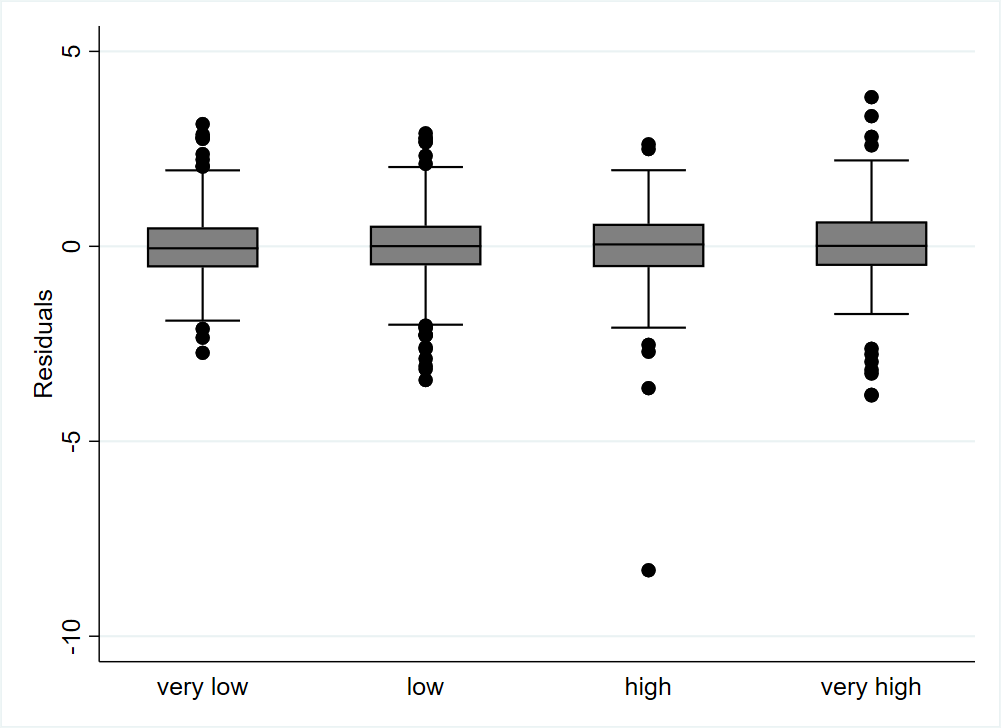 Figure A.1. Residuals of the adjusted regression analysis on white matter hyperintensities (in cm3) by income (n=1,126). 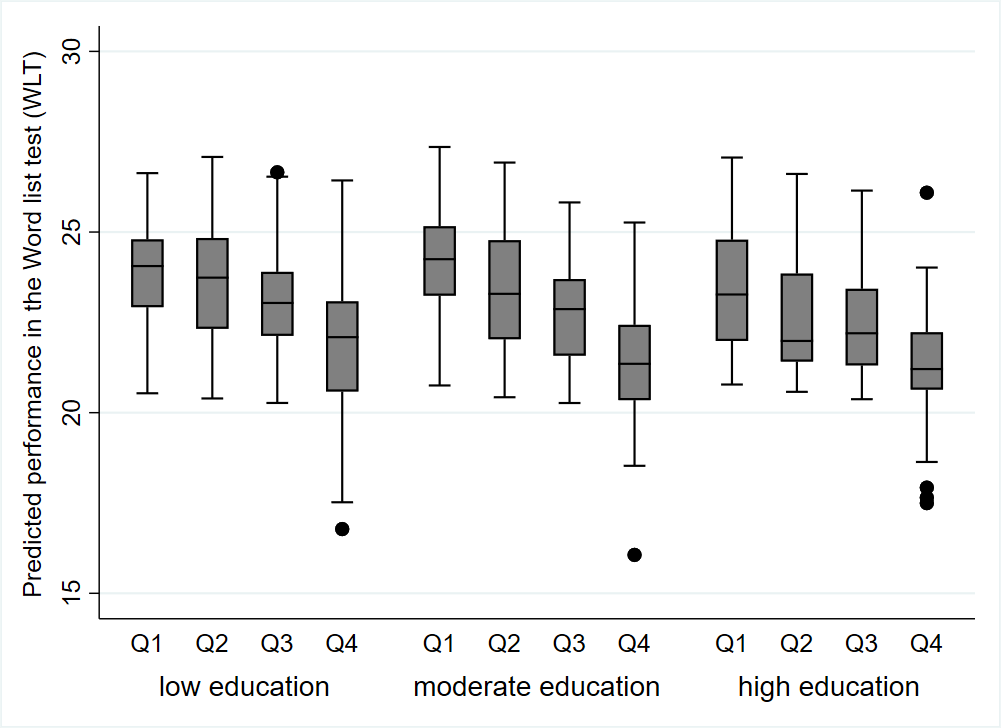 Figure A.2. Predicted performance in the Word List Test (WLT) by level of white matter hyperintensities in quartiles (Q) and educational group, as estimated via linear regression analysis adjusted for age, gender, APOE e4 allele, arterial hypertension, heart disease, and income (n=1,174).Factor 1: DistressFactor 2: HealthFactor 3: Feeling overloadedFactor assigned toSocially isolated0.050.21-0.33noneSmoking0.16-0.12-0.051Depression0.320.130.353Diabetes-0.160.610.252Physical activity§-0.000.120.04noneObese0.000.460.36noneElevated blood lipids0.080.510.092Hypertension-0.090.730.212TICS Work overload0.78-0.260.343TICS Social overload0.69-0.270.343TICS Pressure to perform0.69-0.310.333TICS Work discontent0.750.12-0.181TICS Excessive demands0.770.18-0.111TICS Lack of social rec.0.770.070.111TICS Social tensions0.660.130.161TICS Feeling socially isolated0.680.17-0.291TICS Chronic worrying0.680.19-0.281TICS Chronic stress0.950.09-0.141bCI95%pFactor 1: DistressTICS Work discontent1TICS Chronic stress15.985.50-26.470.003TICS Excessive demands1.240.91-1.56<0.001TICS Chronic worrying1.190.88-1.52<0.001TICS Lack of social rec.1.050.78-1.32<0.001TICS Feeling socially isolated0.870.65-1.09<0.001TICS Social tensions0.800.59-1.01<0.001Smoking0.150.01-0.290.040Factor 2: HealthDiabetes1Hypertension0.590.19-0.990.004Elevated blood lipids0.410.17-0.650.001Factor 3: Feeling overloadedDepression1TICS Work overload6.322.12-10.520.003TICS Social overload4.281.58-6.980.002TICS Pressure to perform3.651.35-5.950.002IncomeIncomeVery lowVery lowLowLowHighHighVery HighVery HighMeanSDMeanSDMeanSDMeanSDChi²pWMH3895.06673.83188.25100.42148.33686.41993.85184.5107.8<0.001Deep WMH1493.93080.41240.52626.7680.61595.1656.91827.535.7<0.001Peri. WMH3010.33640.52493.93098.21813.42216.91403.61980.161.5<0.001%n%n%n%nChi²pFazekas  026.18727.810640.411045.38751.9<0.001Fazekas 153.317858.522350.713849.595Fazekas 219.86612.9498.5234.79Fazekas 30.930.830.4110.5EducationEducationLowLowModerateModerateHighHighMeanSDMeanSDMeanSDChi²pWMH3018.75829.73137.65452.42772.54921.95.00.082Deep WMH 1148.92814.61079.72479.3985.02066.62.90.232Peri. WMH2332.33235.32249.02899.12223.42734.60.80.669%n%n%nChi²pFazekas 031.312733.610334.31604.80.566Fazekas 153.721852.116054.9256Fazekas 214.05713.74210.348Fazekas 30.940.720.42TMT ATMT BVFTWLTb (CI95%)b (CI95%)b (CI95%)b (CI95%)WMH0.07 (-0.11-0.26)0.64 (-0.02-1.30)0.01 (-0.05- 0.07)-0.06 (-0.11- -0.01)*Deep WMH0.29 (-0.29-0.88)1.99 (0.04-3.95)*-0.05 (-0.21- 0.11)-0.13 (-0.24- -0.01)*Peri. WMH0.33 (-0.12-0.79)1.66 (0.10-3.21)*0.03 (-0.11- 0.16)-0.14 (-0.23- -0.05)**Fazekas 0REFREFREFREFFazekas 10.25 (-1.34-1.83)1.51 (-3.63-6.64)-0.77 (-1.59-0.07)0.19 (-0.24-0.62)Fazekas 2-0.97 (-3.63-1.70)10.01 (0.19-19.82)*-1.91 (-3.09- -0.72)**-0.94 (-1.69- -0.18)*Fazekas 32.98 (-9.75-15.71)22.51 (-24.96-69.98)1.55 (-1.91-5.02)-0.85 (-3.73-2.02)